                                     ПРОТОКОЛ №1Заседания правления Автономной некоммерческой организации «Упоровский патриотический союз»С. Упорово                                                                        22 декабря 2020г.Присутствовали: 1.КудайбергеновТ.2.Берестнева Г.А.3.Французов А.М..В соответствии с п.4 Устава Автономной некоммерческой организации «Упоровский патриотический союз» заседание является правомочным.Повестка дня:Утверждение отчета финансово хозяйственной деятельности Автономной некоммерческой организации «Упоровский патриотический союз».По  1 вопросу слушали отчет бухгалтера Автономной некоммерческой организации «Упоровский патриотический союз». Решили утвердить отчет единогласно.Директор                                             Т. Кудайбергенов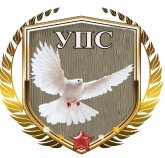 Автономная некоммерческая организация«Упоровский патриотический союз»АНО «УПС»Ул. Мелиораторов 2  с. Упорово Упоровский район,Тюменская область, 627180Тел: 902- 812- 69- 58 e-mail: 34541 ups@mail.ru«22» декабря 2020г.  № 3